Схема №3  Схема пути движения транспортных средств к местам разгрузки/погрузки и рекомендуемых безопасных путей передвижения детей по территории образовательного учреждения.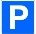 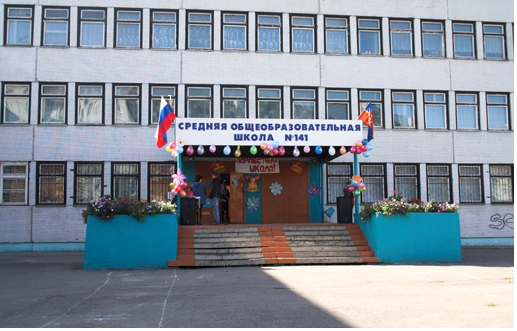 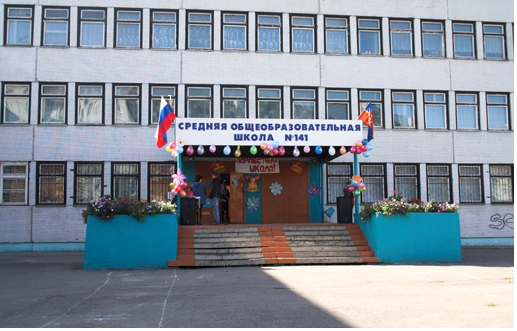 Место парковки автобусаДвижение автобусаДвижение грузового транспортаДвижение детей на посадку / высадкуОграждение ОУ